ПРОЕКТ                                                                                                                          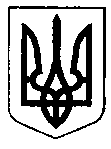 РІВНЕНСЬКА МІСЬКА РАДАВИКОНАВЧИЙ КОМІТЕТРІШЕННЯ09.12.2014                                         м. Рівне		                                   № 192Про затвердження 
Регламенту центру надання адміністративних послуг Відповідно до частини десятої статті 12 Закону України "Про адміністративні послуги", постанови Кабінету Міністрів України від 01.08.2013 
№ 588 "Про затвердження Примірного регламенту центру надання адміністративних послуг", частини шостої статті 59 Закону України "Про місцеве самоврядування в Україні" та на виконання підпункту другого пункту 2 рішення Рівненської міської ради від 08.11.2013 № 3507 "Про затвердження Положення про Управління забезпечення надання адміністративних послуг Рівненської міської ради"  виконавчий комітет міської ради ВИРІШИВ:Затвердити Регламент центру надання адміністративних послуг  (додається).Управлінню забезпечення надання адміністративних послуг Рівненської міської ради оприлюднити це рішення шляхом його опублікування в газеті "Сім днів" та розміщення на офіційному веб-сайті  міської ради та її виконавчого комітету в мережі Інтернет.Це рішення набирає чинності з дня його офіційного опублікування.Контроль за виконанням  цього  рішення покласти на заступника міського голови С.Васильчука, а організацію його виконання доручити начальнику управління забезпечення надання адміністративних послуг Рівненської міської ради  В. Герману.Міський голова						                                     В.ХомкоКеруючий справами                                                                                   П.Середюквиконкому							Додаток до рішення
виконавчого комітету                                                                                                    від 09.12.2014 № 192РегламентЦентру надання адміністративних послуг у місті Рівному Загальна частина1. Цей Регламент визначає порядок організації роботи Центру надання адміністративних послуг у м. Рівному (далі - центр), порядок дій адміністраторів центру та їх взаємодії із суб’єктами надання адміністративних послуг.2. У цьому Регламенті терміни вживаються у значенні, наведеному в Законі України "Про адміністративні послуги".3. Надання адміністративних послуг у центрі здійснюється з дотриманням таких принципів:- верховенства права, у тому числі законності та юридичної визначеності;- стабільності;- рівності перед законом;- відкритості та прозорості;- оперативності та своєчасності;- доступності інформації про надання адміністративних послуг;- захищеності персональних даних;- раціональної мінімізації кількості документів та процедурних дій, що вимагаються для отримання адміністративних послуг;- неупередженості та справедливості;- доступності та зручності для суб’єктів звернення.4. Центр у своїй діяльності керується Конституцією та законами України, актами Президента України і Кабінету Міністрів України, актами центральних та місцевих органів виконавчої влади, органів місцевого самоврядування, Положенням про центр та Регламентом центру. Вимоги до приміщення, в якому розміщується центр5. Центр розміщується в центральній частині міста або іншому зручному для суб’єктів звернення місці з розвинутою транспортною інфраструктурою.На вході до приміщення (будівлі) розміщується інформаційна вивіска з найменуванням центру та графіком його роботи.Вхід до центру повинен бути облаштований пандусом для осіб з обмеженими фізичними можливостями.На прилеглій до центру території передбачається місце для безоплатної стоянки автомобільного транспорту суб’єктів звернення. 6. Приміщення центру поділяється на відкриту та закриту частини.У відкритій частині здійснюється прийом, консультування, інформування та обслуговування суб’єктів звернення працівниками центру. Суб’єкти звернення мають безперешкодний доступ до такої частини центру.Відкрита частина включає:сектор прийому;сектор інформування;сектор очікування;сектор обслуговування.Відкрита частина розміщується на першому поверсі будівлі.Закрита частина призначена виключно для опрацювання документів, пошти, надання консультацій з використанням телефонного зв’язку, а також збереження документів, справ, журналів реєстрації (розміщення архіву).Вхід до закритої частини центру суб’єктам звернення забороняється.7. Сектор прийому облаштовується при вході до приміщення центру. У ньому здійснюється загальне інформування та консультування суб’єктів звернення з питань роботи центру.8 Сектор інформування облаштовується з метою ознайомлення суб’єктів звернення з порядком та умовами надання адміністративних послуг.У секторі інформування розміщуються інформаційні стенди, а також у разі можливості - інформаційні термінали в зручному для перегляду місці, що містять актуальну, вичерпну інформацію, необхідну для одержання адміністративних послуг.Сектор інформування облаштовується столами, стільцями, телефонами, факсимільними апаратами та забезпечується канцелярськими товарами для заповнення суб’єктами звернення необхідних документів.9. Сектор очікування розміщується в просторому приміщенні, площа якого визначається залежно від кількості осіб, які звертаються до центру протягом дня, та облаштовується в достатній кількості стільцями, кріслами тощо.Сектор очікування у разі потреби обладнується автоматизованою системою керування чергою, системою звукового інформування осіб похилого віку та тих, що мають проблеми із зором.10. Сектор обслуговування повинен бути утворений за принципом відкритості розміщення робочих місць. Кожне робоче місце для прийому суб’єктів звернення повинно мати інформаційну табличку із зазначенням номера такого місця, прізвища, імені, по батькові та посади адміністратора центру.11. Площа секторів очікування та обслуговування повинна бути достатньою для забезпечення зручних та комфортних умов для прийому суб’єктів звернення і роботи адміністраторів центру.Загальна площа секторів очікування та обслуговування повинна становити не менш як .12. На інформаційних стендах та інформаційних терміналах розміщується інформація, зокрема про:- найменування центру, його місцезнаходження, номери телефонів для довідок, факсу, адресу офіційного веб-сайту, електронної пошти;-   графік роботи центру (прийомні дні та години, вихідні дні);-  перелік адміністративних послуг, які надаються через центр, та відповідні інформаційні картки адміністративних послуг;- строки надання адміністративних послуг;- бланки заяв та інших документів, необхідних для звернення за отриманням адміністративних послуг, а також зразки їх заповнення;- платіжні реквізити для оплати платних адміністративних послуг;- супутні послуги, які надаються в приміщенні центру;- прізвище, ім’я, по батькові керівника центру, контактні телефони, адресу електронної пошти;- користування інформаційними терміналами (у разі їх наявності);- користування автоматизованою системою керування чергою (у разі її наявності);- Положення про центр;- Регламент центру.13. Перелік адміністративних послуг, які надаються через центр, повинен розміщуватися у доступному та зручному для суб’єктів звернення місці, у тому числі на інформаційному терміналі (у разі його наявності). Адміністративні послуги в переліку групуються за моделлю життєвих ситуацій суб’єктів звернення та/або сферами правовідносин (законодавства), та/або суб’єктами надання адміністративних послуг.14. Бланки заяв, необхідні для замовлення адміністративних послуг, розміщуються у секторі інформування на стендах-накопичувачах або стелажах із вільним доступом до них суб’єктів звернення.15. Особам з обмеженими фізичними можливостями забезпечується вільний доступ до інформації, зазначеної в цьому розділі, шляхом розміщення буклетів, інформаційних листів на стендах, інших необхідних матеріалів, надрукованих шрифтом Брайля. У разі можливості на інформаційних терміналах розміщується голосова інформація та відеоінформація, а також здійснюється інформування іншими способами, які є зручними для осіб з обмеженими фізичними можливостями.16. На основі узгоджених рішень із суб’єктами надання адміністративних послуг у центрі можуть надаватися адміністративні послуги безпосередньо такими суб’єктами. Інформаційна та технологічна картки адміністративних послуг       17. Керівник центру може вносити суб’єктові надання адміністративної послуги пропозиції щодо необхідності внесення змін до затверджених інформаційних та технологічних карток адміністративних послуг (у тому числі для документів дозвільного характеру у сфері господарської діяльності).18. У разі внесення змін до законодавства щодо надання адміністративної послуги суб’єкт її надання своєчасно інформує про це орган, що утворив центр, а також керівника центру, готує пропозиції щодо внесення змін до інформаційних та/або технологічних карток згідно із законодавством.Робота інформаційного підрозділу центру19. Для надання допомоги суб’єктам звернення у користуванні інформаційними терміналами та автоматизованою системою керування чергою (у разі їх наявності), консультування із загальних питань організації роботи центру та порядку прийому суб’єктів звернення у центрі утворено інформаційний підрозділ.Інформаційний підрозділ центру також:інформує за усним клопотанням суб’єкта звернення про належність порушеного ним питання до компетенції центру;консультує суб’єктів звернення щодо порядку внесення плати (адміністративного збору) за надання платних адміністративних послуг, надає інформацію про платіжні реквізити для сплати адміністративного збору;надає іншу інформацію та допомогу, що необхідні суб’єктам звернення до прийому їх адміністратором.20. На офіційному веб-сайті центру розміщується інформація, зазначена в пункті 12  цього Регламенту, а також відомості про місце розташування центру, найближчі зупинки громадського транспорту, під’їзні шляхи, місця паркування, інша корисна для суб’єктів звернення інформація.21. Інформація, яка розміщується в приміщенні центру (в тому числі на інформаційних терміналах) та на офіційному веб-сайті, повинна бути актуальною і повною.Інформація на офіційному веб-сайті центру має бути зручною для пошуку та копіювання.22. Суб’єктам звернення, які звернулися до центру з використанням засобів телекомунікаційного зв’язку (телефону, електронної пошти, інших засобів зв’язку), забезпечується можливість отримання інформації про надання адміністративних послуг центром у спосіб, аналогічний способу звернення. Керування чергою в центрі23. З метою забезпечення зручності та оперативності обслуговування суб’єктів звернення у центрі вживаються заходи для запобігання утворенню черги, а у разі її утворення - для керування чергою.24. У разі запровадження автоматизованої системи керування чергою суб’єкт звернення для прийому адміністратором центру реєструється за допомогою термінала в такій системі, отримує відповідний номер у черзі та очікує на прийом. Автоматизована система керування чергою може передбачати персоніфіковану реєстрацію суб’єкта звернення (із зазначенням його прізвища та імені).25. У центрі може здійснюватися попередній запис суб’єктів звернення на прийом до адміністратора на визначену дату та час. Попередній запис може здійснюватися шляхом особистого звернення до центру та/або електронної реєстрації на офіційному веб-сайті центру. Прийом суб’єктів звернення, які зареєструвалися шляхом попереднього запису, здійснюється у визначені керівником центру години.26. Центр може здійснювати керування чергою в інший спосіб, гарантуючи дотримання принципу рівності суб’єктів звернення. Прийняття заяви та інших документів у центрі27. Прийняття від суб’єкта звернення заяви та інших документів, необхідних для надання адміністративної послуги (далі - вхідний пакет документів), та повернення документів з результатом надання адміністративної послуги (далі - вихідний пакет документів) здійснюється виключно в центрі.28. Прийняття від суб’єктів господарювання заяви про видачу документів дозвільного характеру та документів, що додаються до неї, декларації відповідності матеріально-технічної бази вимогам законодавства, видача (переоформлення, видача дублікатів, анулювання) документів дозвільного характеру, які оформлені регіональними та місцевими дозвільними органами, та зареєстрованих декларацій здійснюються відповідно до Закону України "Про дозвільну систему у сфері господарської діяльності".29. Суб’єкт звернення має право подати вхідний пакет документів у центрі особисто, через уповноваженого представника, надіслати його поштою (рекомендованим листом з описом вкладення) або в передбачених законом випадках за допомогою засобів телекомунікаційного зв’язку.30. У разі коли вхідний пакет документів подається уповноваженим представником суб’єкта звернення, пред’являються документи, що посвідчують особу представника та засвідчують його повноваження.31. Адміністратор центру перевіряє відповідність вхідного пакета документів інформаційній картці адміністративної послуги, у разі потреби надає допомогу суб’єктові звернення в заповненні бланка заяви. У разі коли суб’єкт звернення припустився неточностей або помилки під час заповнення бланка заяви, адміністратор повідомляє суб’єктові звернення про відповідні недоліки та надає необхідну допомогу в їх усуненні.32. Адміністратор центру складає супровідну картку про проходження справи з описом, вхідного пакета документів у якому зазначаються інформація про заяву та перелік документів, поданих суб’єктом звернення до неї, у трьох примірниках.33. Суб’єктові звернення надається примірник супровідної картки про проходження справи вхідного пакета документів за підписом і з проставленням печатки (штампа) відповідного адміністратора центру, а також відмітки про дату та час його складення. Другий примірник супровідної картки про проходження справи вхідного пакета документів зберігається в матеріалах справи, а у разі здійснення в центрі електронного документообігу - в електронній формі. Третій примірник супровідної картки про проходження справи-передається суб’єктові надання адміністративних послуг.34. Адміністратор центру під час отримання вхідного пакета документів зобов’язаний з’ясувати прийнятний для суб’єкта звернення спосіб його повідомлення про результат надання адміністративної послуги, а також спосіб передачі суб’єктові звернення вихідного пакета документів (особисто, засобами поштового або телекомунікаційного зв’язку), про що зазначається у супровідній картці про проходження справи в паперовій та/або електронній формі.35. Адміністратор центру здійснює реєстрацію вхідного пакета документів шляхом внесення даних до журналу реєстрації (у паперовій та/або електронній формі). Після внесення даних справі присвоюється номер, за яким здійснюється її ідентифікація та який фіксується на бланку заяви і у супровідній картці про проходження справи.36. Після реєстрації вхідного пакета документів адміністратор центру формує справу у паперовій та/або електронній формі та в разі потреби здійснює її копіювання та/або сканування.37. Інформацію про вчинені дії адміністратор центру вносить до супровідної картки про проходження справи у паперовій та/або електронній формі (крім випадків, коли адміністратор є суб’єктом надання адміністративної послуги). Супровідна картка про проходження справи також містить відомості про послідовність дій (етапів), необхідних для надання адміністративної послуги, та залучених суб’єктів надання адміністративних послуг.Опрацювання справи (вхідного пакета документів)       38. Після вчинення дій, передбачених пунктами 27-37 цього Регламенту, адміністратор центру зобов’язаний невідкладно, але не пізніше наступного робочого дня, надіслати (передати) вхідний пакет документів суб’єктові надання адміністративної послуги, до компетенції якого належить питання прийняття рішення у справі, про що робиться відмітка в супровідній картці про проходження справи із зазначенням часу, дати та найменування суб’єкта надання адміністративної послуги, до якого її надіслано, та проставленням печатки (штампа) адміністратора, що передав відповідні документи.39. Передача справ у паперовій формі від центру до суб’єкта надання адміністративної послуги здійснюється в порядку, визначеному цим Регламентом, але не менше ніж один раз протягом робочого дня, шляхом доставки працівником центру, надсилання відсканованих документів з використанням засобів телекомунікаційного зв’язку або в інший спосіб.40. Після отримання справи суб’єкт надання адміністративної послуги зобов’язаний внести запис про її отримання із зазначенням дати та часу, прізвища, імені, по батькові відповідальної посадової особи до супровідної картки про проходження справи.41. Контроль за дотриманням суб’єктами надання адміністративних послуг строків розгляду справ та прийняття рішень здійснюється адміністраторами центру відповідно до розподілу обов’язків за рішенням керівника центру.42. Суб’єкт надання адміністративної послуги зобов’язаний:- своєчасно інформувати центр про перешкоди у дотриманні строку розгляду справи та прийнятті рішення, інші проблеми, що виникають під час розгляду справи;- надавати інформацію на усний або письмовий запит (у тому числі шляхом надсилання на адресу електронної пошти) адміністратора центру про хід розгляду справи.У разі виявлення факту порушення вимог законодавства щодо розгляду справи (строків надання адміністративної послуги тощо) адміністратор центру невідкладно інформує про це керівника центру. Передача вихідного пакета документів суб’єктові звернення43. Суб’єкт надання адміністративної послуги невідкладно, але не пізніше наступного робочого дня після оформлення результату надання адміністративної послуги, формує вихідний пакет документів та передає його до центру, про що зазначається у супровідній картці про проходження справи.44. Адміністратор центру невідкладно у день надходження вихідного пакета документів повідомляє про результат надання адміністративної послуги суб’єктові звернення у спосіб, зазначений у супровідній картці про проходження справи, здійснює реєстрацію вихідного пакета документів шляхом внесення відповідних відомостей до супровідної картки про проходження справи, а також до відповідного реєстру в паперовій та/або електронній формі.45. Вихідний пакет документів передається суб’єктові звернення особисто під розписку (у тому числі його уповноваженому представникові) у разі пред’явлення документа, що посвідчує особу та/або засвідчує його повноваження, або у випадках, передбачених законодавством, передається в інший прийнятний для суб’єкта звернення спосіб.Інформація про дату отримання вихідного пакета документів суб’єктом звернення зберігається в матеріалах справи.46. У разі незазначення суб’єктом звернення зручного для нього способу отримання вихідного пакета документів або його неотримання в центрі протягом двох місяців відповідні документи надсилаються суб’єктові звернення засобами поштового зв’язку. У разі відсутності відомостей про місце проживання (місцезнаходження) суб’єкта звернення та іншої контактної інформації вихідний пакет документів зберігається протягом тримісячного строку в центрі, а потім передається для архівного зберігання.47. У разі коли адміністративна послуга надається невідкладно, адміністратор центру реєструє інформацію про результат розгляду справи в журналі (у паперовій та/або електронній формі), негайно формує вихідний пакет документів та передає його суб’єктові звернення.48. Відповідальність за несвоєчасне та неналежне надання адміністративних послуг несуть суб’єкти надання таких послуг та в межах повноважень адміністратори і керівник центру.49. Інформація про кожну надану адміністративну послугу та справу у паперовій (копія) та/або електронній (відскановані документи) формі, зокрема заява суб’єкта звернення, результат надання адміністративної послуги та інші документи, визначені органом, що утворив центр, зберігається у центрі.Усі матеріали справи зберігаються у суб’єкта надання адміністративної послуги.Керуючий справамивиконкому								                              П. Середюк